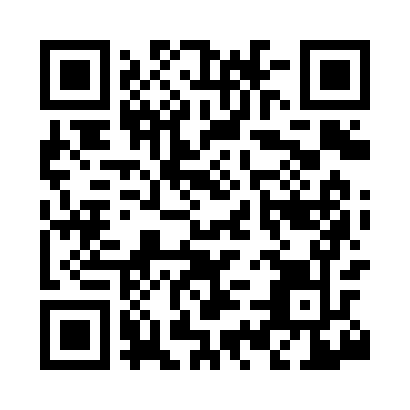 Ramadan times for Cordes, Illinois, USAMon 11 Mar 2024 - Wed 10 Apr 2024High Latitude Method: Angle Based RulePrayer Calculation Method: Islamic Society of North AmericaAsar Calculation Method: ShafiPrayer times provided by https://www.salahtimes.comDateDayFajrSuhurSunriseDhuhrAsrIftarMaghribIsha11Mon6:026:027:141:084:287:027:028:1412Tue6:006:007:131:074:287:037:038:1513Wed5:595:597:111:074:297:047:048:1614Thu5:575:577:101:074:297:057:058:1715Fri5:565:567:081:074:307:067:068:1816Sat5:545:547:071:064:307:077:078:1917Sun5:535:537:051:064:317:077:078:2018Mon5:515:517:041:064:317:087:088:2119Tue5:495:497:021:054:317:097:098:2220Wed5:485:487:001:054:327:107:108:2321Thu5:465:466:591:054:327:117:118:2422Fri5:445:446:571:044:337:127:128:2523Sat5:435:436:561:044:337:137:138:2624Sun5:415:416:541:044:337:147:148:2725Mon5:405:406:531:044:347:157:158:2826Tue5:385:386:511:034:347:167:168:2927Wed5:365:366:501:034:357:177:178:3028Thu5:355:356:481:034:357:187:188:3229Fri5:335:336:471:024:357:197:198:3330Sat5:315:316:451:024:367:207:208:3431Sun5:305:306:431:024:367:217:218:351Mon5:285:286:421:014:367:227:228:362Tue5:265:266:401:014:377:237:238:373Wed5:245:246:391:014:377:247:248:384Thu5:235:236:371:014:377:247:248:395Fri5:215:216:361:004:377:257:258:406Sat5:195:196:341:004:387:267:268:417Sun5:185:186:331:004:387:277:278:438Mon5:165:166:3112:594:387:287:288:449Tue5:145:146:3012:594:397:297:298:4510Wed5:135:136:2812:594:397:307:308:46